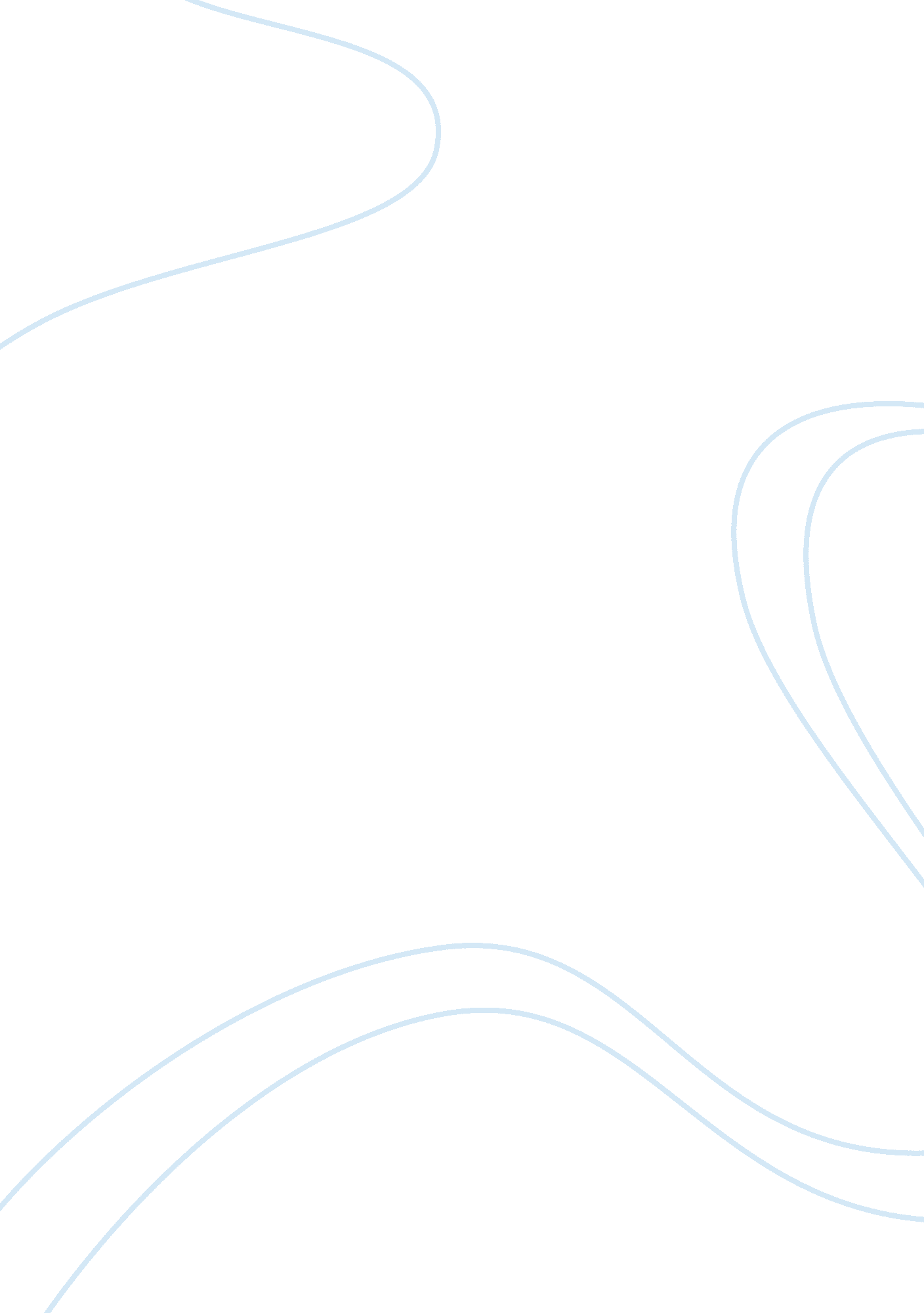 Diversity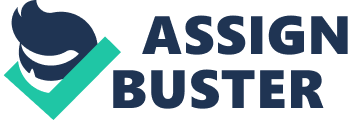 Diversity refers to the uniqueness of an individual in terms of personal inherent attributes like ethnicity, belief, experience, and education. Understanding diversity is not new for me because I have been managing diversity and handling it quite effectively in my present day to day activities. My family owned a Polish bakery and I have been assigned to taking orders and doing customer service like describing how it taste and sometimes explaining sugar content for those with illnesses or on diet including making suggestions on what product is appropriate to their taste. Adaptability and flexibility comes from trying to learn their culture, accept their uniqueness, and manage both verbal and nonverbal communications. I realized the importance of those things apart from listening to people’s stories which helps develop emotional maturity and create empathy to humanity. My experienced as a volunteer in a Polish orphan society fundraiser before changed my philosophy and outlook in life. We all need each other to survive in a sense that human diversity complements each other. We simply need other culture in a lot of ways to supplement what we need as we are made to be interdependent with each other. The best way is to develop student’s awareness on learning and accepting diversity with respect and dignity. I may be able to contribute more doing support offline and online like a forum to ease diversity by encouraging social interaction and communication. Online forum has the ability to reach out to a majority of the population in less time and promote sharing of ideas, problems, and advices. 